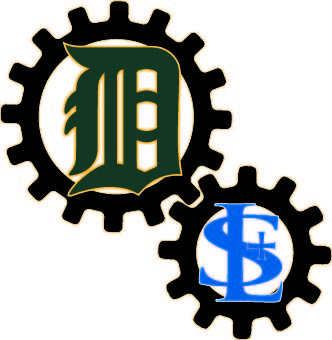 QuantityNAMEPHONE #QuantityNAMEPHONE #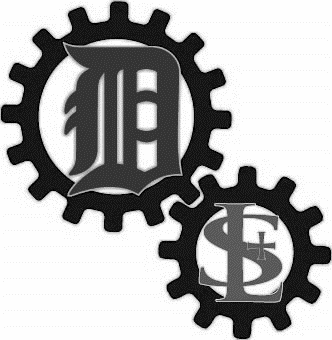 